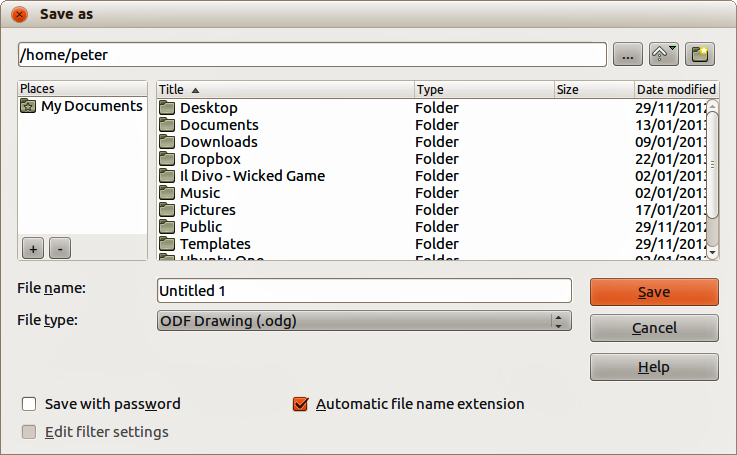 Click the marker (+ or triangle) by any of the categories to display the list of objects in that category.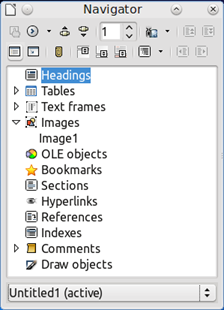 Undoing and redoing changesTo undo the most recent change in a document, use the keyboard shortcut Ctrl+Z, or click the Undo icon on the Standard toolbar, or go to Edit > Undo on the  bar. Click the small triangle to the right of the Undo icon to get a list of all the changes that can be undone. You can select multiple changes and undo them at the same time.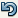 After changes have been undone, you can redo changes. To redo a change use the keyboard shortcut Ctrl+Y, or click the Redo icon, or go to Edit > Redo on the  bar. As with Undo, click on the triangle to the right of the arrow to get a list of the changes that can be reapplied.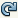 To modify the number of changes LibreOffice remembers, go to Tools > Options > LibreOffice > Memory on the  bar. In the Undo section increase or decrease the Number of steps. Be aware that asking LibreOffice to remember more changes consumes more computer memory.Closing a documentIf only one document is open and you want to close that document, go to File > Close on the  bar or click on the X on the right of the  bar. document closes and the LibreOffice Start Center opens.If more than one document is open and you want to close one of them, go to File > Close on the  bar or click on the X on the title bar of that document’s window. The X may be located on either the right or left end of the title bar.If the document has not been saved since the last change, a message box is displayed. Choose whether to save or discard your changes.Closing LibreOfficeTo close LibreOffice completely, go to File > Exit on the  bar in Windows and Linux operating systems. In a Mac operating system, go to LibreOffice > Quit LibreOffice on the  bar.When you close the last document using the X on the  bar of the window, then LibreOffice will close completely. A Mac operating system does not have this function; instead, you need to  to LibreOffice > Quit LibreOffice.You can also use a keyboard shortcut as follows:In Windows and Linux – Ctrl+QIn Mac OS X – Command ⌘+QIf any documents have not been saved since the last change, a message box is displayed. Choose whether to save or discard your changes.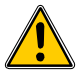 